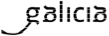 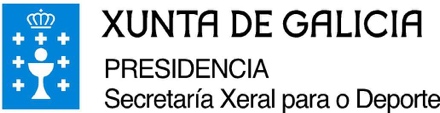 ANEXO MODELO DE CERTIFICADOD./Dna. ____________________________________, na súa calidade de ____________________ do Club ___________________ con domicilio na _______________________________, C.P. ____ de _______ CERTIFICAQue D./Dna.________ ten licenza federativa de __________en vigor para a tempada ____/____. Que para os efectos de xustificar a aplicación da excepción prevista punto primeiro, número 2, letra n), e coa limitación da liberdade de circulación das persoas en horario nocturno do punto cuarto, letra h), do Decreto 8/2021, do 26 de xaneiro polo que se adoptan medidas no territorio da Comunidade Autónoma de Galicia para facer fronte á crise sanitaria, na condición de autoridade competente delegada no marco do disposto polo Real decreto 926/2020, do 25 de outubro, polo que se declara o estado de alarma para conter a propagación de infeccións causadas polo SARS-CoV-2, faise constar que D./Dna.................................................................................: Pertence á categoría de (MÁRQUESE O SUPOSTO QUE PROCEDA): A. Deportista federado participante en competición oficial  con calendario de competición aprobado para a tempada 2020/2021. C. Técnico ou adestrador.
C. Sparring de deportista de alto nivel, deportista de alto rendemento deportivo, ou deportista incluído en programas de tecnificación ou de rendemento deportivo, recoñecido polo Consejo Superior de Deportes ou pola Secretaría Xeral para o Deporte, ou órgano autonómico competente. D. Outro persoal autorizado (delegados, etc. )Vai participar no adestramento/competición a celebrar:
 Lugar de adestramento/competición: ____________________________
 Datas e horarios de realización do adestramento/competición:________________________________ O adestramento está vinculado á competición incluída no calendario oficial da federación deportiva. O referido adestramento/competición non pode celebrarse nun ámbito territorial que non exixa un desprazamento afectado polas limitacións á liberdade de circulación vixentes polas seguintes razóns:.... E para que así conste, aos efectos oportunos expido e asino a presente certificación en __________a_____de__________2021. 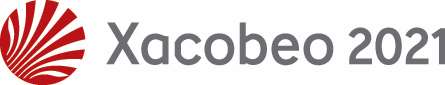 